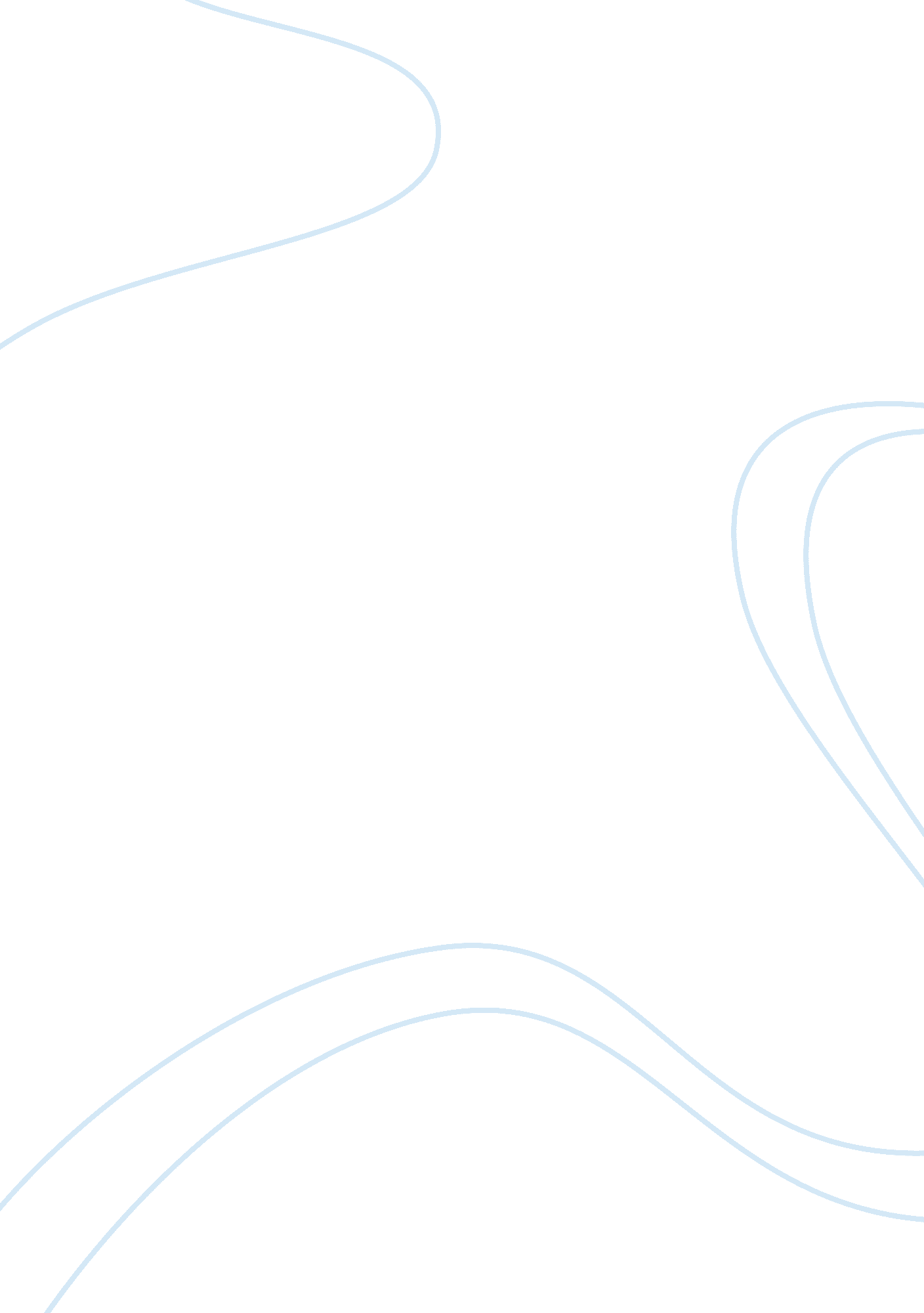 Reason for wishing and expectation in being a police constable in the bermuda pol...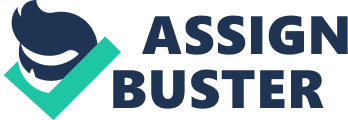 I have received basic police training, training in court prosecution and also trained in senior investigation management all of which I passed successfully and awarded certificates as evidence. During the last two years, I have been training police recruits at a regional level and successfully completed this assignment at the Regional Police Training Centre in Barbados. During the course of this training, I was able to gain more insight about the workings in the police service as well as gather self-discipline as I was not only a trainer but a role model to the recruits as well. 

Working in the police service has made a tough person inside and outside and I am now able to handle complex situations in the workplace, work well with other people in team, work under pressure and above all I have attained a job satisfaction as well as good skills proving to be an invaluable asset within the police department and to the community of Bermuda at large. Being a police constable will place me in a better position to exercise my experience to better the community at large and also the Bermuda police service based on my expansive academic and field knowledge. 